Publicado en España el 01/07/2024 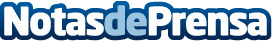 Centro Estudio Oposiciones ofrece preparación para las próximas oposicionesEl gobierno ha aprobado el pasado martes una oferta de empleo público sin precedentes para el año 2024, con un número récord de plazas disponibles para aquellos interesados en acceder a una carrera en la administración públicaDatos de contacto:RubénCENTRO ESTUDIO OPOSICIONES604 001 567Nota de prensa publicada en: https://www.notasdeprensa.es/centro-estudio-oposiciones-ofrece-preparacion Categorias: Nacional Educación Formación profesional http://www.notasdeprensa.es